Archives Are Not Neutral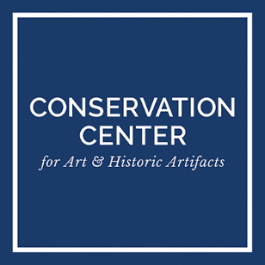 Conservation Center for Art & Historic ArtifactsNovember 29, 2023Bibliography“’Archives have never been neutral:’ An NDSA Interview with Jarrett Drake.” National Digital Stewardship Alliance, February 2017. https://ndsa.org/2017/02/15/archives-have-never-been-neutral-an-ndsa-interview-with-jarrett-drake.htmlArroyo-Ramirez, Elvia. “Invisible Defaults and Perceived Limitations: Processing the Juan Gelman Files.” October 2016. https://medium.com/on-archivy/invisible-defaults-and-perceived-limitations-processing-the-juan-gelman-files-4187fdd36759#.937ja7vhb Bourg, Chris. “Never neutral: Libraries, technology, and inclusion.” January 2015. https://chrisbourg.wordpress.com/2015/01/28/never-neutral-libraries-technology-and-inclusion/ Coren, Ashleigh D. and Erin Durham. “Utilizing University Archives to Teach Students the Complexities of Neutrality.” Society of American Archivists Case Studies on Teaching with Primary Sources 2019, case no. 10.https://www2.archivists.org/sites/all/files/TWPSCase_10_Utilizing_University_Archives.pdf de jesus, nina. “Locating the Library in Institutional Oppression.” September 2014. https://www.inthelibrarywiththeleadpipe.org/2014/locating-the-library-in-institutional-oppression/ El-Beshir, Isra and Sarah Scaturro. “Diversity, Equity, Inclusion, and Accessibility.” Held in Trust. 2023. https://www.culturalheritage.org/docs/defaultsource/publications/reports/held-in-trust/held-in-trust-report.pdf Hermann, Burkely. “Entrapta the scientist, data collection in the new She-Ra, and archives.” October 2023. https://archivyrep.wordpress.com/tag/archivists-are-not-neutral/ Jensen, Robert. “The myth of the neutral professional.” Electronic Magazine of Multicultural Education, (2006) 8(2), 1-9. https://robertwjensen.org/articles/the-myth-of-the-neutral-professional/ Jimerson, Randall C. Western Washington University, "Archives for All: Professional Responsibility and Social Justice" (2007). History Faculty and Staff Publications. 66. https://cedar.wwu.edu/history_facpubs/66 Jules, Bergis. “Confronting Our Failure of Care Around the Legacies of Marginalized People in the Archives.” November 2016. https://medium.com/on-archivy/confronting-our-failure-of-care-around-the-legacies-of-marginalized-people-in-the-archives-dc4180397280#.fm59y9emi Lev, Katy Rank. “What We Don’t Have in Our Archives.” Carnegie Mellon University Libraries, November 2020. https://www.cmu.edu/news/stories/archives/2020/november/what-we-dont-have.htmlNote, Margot. “Archivists: Neutral or Active?” May 2020. https://www.margotnote.com/blog/2020/05/25/archivists-active-or-neutral Ramirez, Mario H. “Being Assumed Not to Be: A Critique of Whiteness as an Archival Imperative.” The American Archivist (2015) 78 (2): 339-356. https://meridian.allenpress.com/american-archivist/article/78/2/339/24508/Being-Assumed-Not-to-Be-A-Critique-of-Whiteness-as Sentence, Nathan “Mudyi.” “Your neutral is not our neutral.” January 2018. https://archivaldecolonist.org/2018/01/18/your-neutral-is-not-our-neutral/ Temple University Libraries Special Collections Research Center. “SCRC Statement on Potentially Harmful Language in Archival Description and Cataloging.” October 2018. https://library.temple.edu/policies/scrc-statement-on-potentially-harmful-language-in-archival-description-and-cataloging Wickens, Joelle D. J. & Anisha Gupta. “Leadership: the Act of Making Way for Others.” Studies in Conservation (2022) 67:sup1, 319-325. https://www.tandfonline.com/doi/full/10.1080/00393630.2022.2065956# Williams, Stacie. “Librarians in the 21st Century: It Is Becoming Impossible to Remain Neutral.” May 2017. https://lithub.com/librarians-in-the-21st-century-it-is-becoming-impossible-to-remain-neutral/ Winn, Sam. “The Hubris of Neutrality in Archives.” April 2017. https://medium.com/on-archivy/the-hubris-of-neutrality-in-archives-8df6b523fe9f 